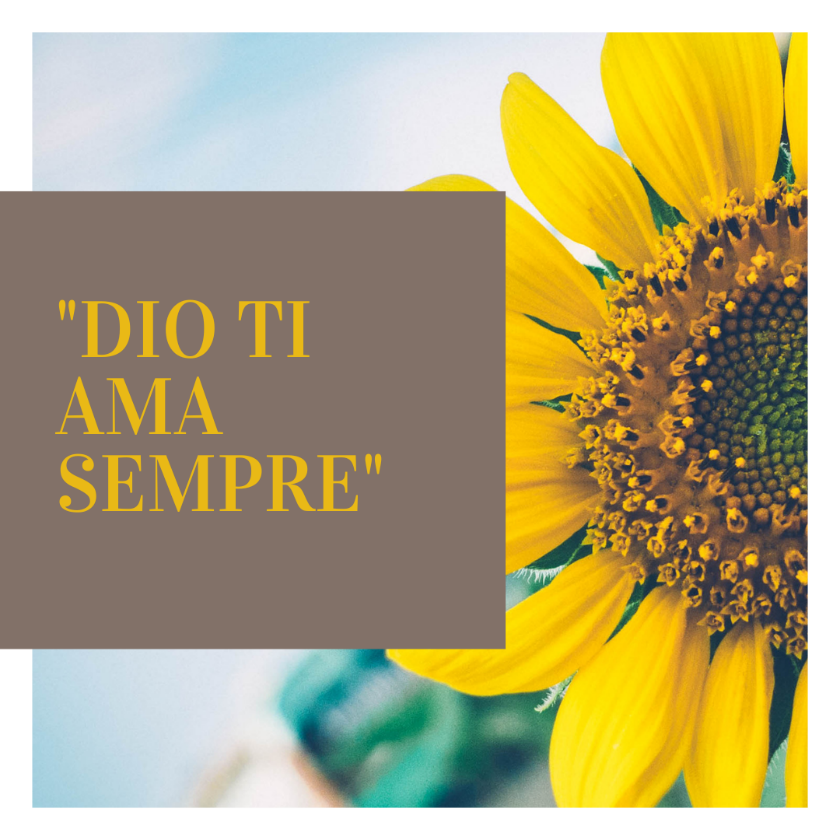 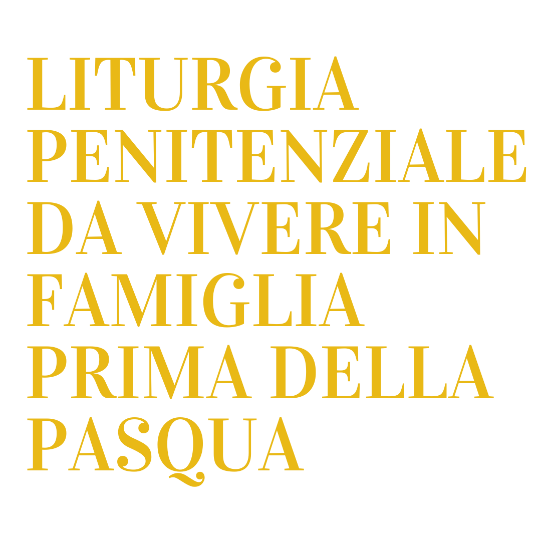 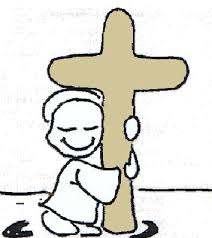 La famiglia si dispone seduta attorno al tavolo, sul quale è consigliabile porre una candela accesa e un’immagine di Gesù (icona o crocifisso) Un genitore (G) guida la preghiera della famiglia leggendo i testi preceduti dalla G e spiegando le consegne scritte in corsivo; un altro della famiglia (A) proclama il Vangelo. Tutti partecipano a quanto viene proposto.G - Nel nome del Padre, del Figlio e dello Spirito Santo. Amen!G - Vieni, Spirito Santo, donaci il tuo amore e la tua gioia. Facci sentire tutta la bellezza di essere figli di Dio. Aiutaci a riconoscere il nostro peccato e ad accogliere il perdono di Dio Padre. Rendici capaci di ascoltare la tua Parola e di vedere le cose belle che compi in tutti quelli che si fidano di Te. Vieni, Spirito Santo!Tutti i componenti della famiglia invocano liberamente lo Spirito Santo (o Gesù o il Padre). Ad ogni invocazione si risponde insieme: “Vieni, o mio Signore!”A- Ascoltiamo la parabola del “Padre misericordioso” dal vangelo secondo Luca (Lc 15,11-32)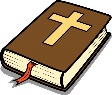 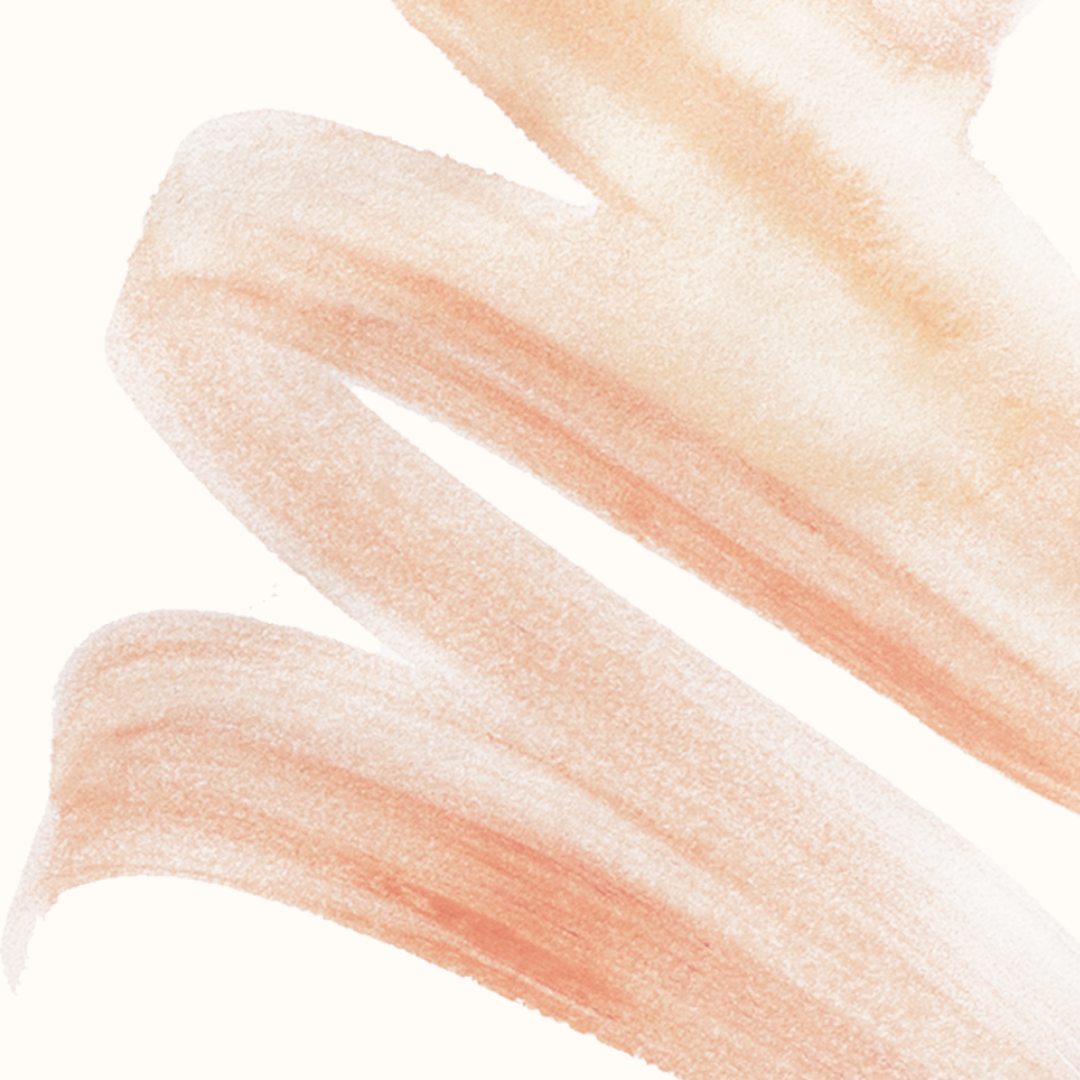 Disse ancora Gesù: «Un uomo aveva due figli. Il più giovane disse al padre: Padre, dammi la parte del patrimonio che mi spetta. E il padre divise tra loro le sostanze. Dopo non molti giorni, il figlio più giovane, raccolte le sue cose, partì per un paese lontano e là sperperò le sue sostanze vivendo da dissoluto. Quando ebbe speso tutto, in quel paese venne una grande carestia ed egli cominciò a trovarsi nel bisogno. Allora andò e si mise a servizio di uno degli abitanti di quella regione, che lo mandò nei campi a pascolare i porci. Avrebbe voluto saziarsi con le carrube che mangiavano i porci; ma nessuno gliene dava. Allora rientrò in sé stesso e disse: Quanti salariati in casa di mio padre hanno pane in abbondanza e io qui muoio di fame! Mi leverò e andrò da mio padre e gli dirò: Padre, ho peccato contro il Cielo e contro di te; non sono più degno di esser chiamato tuo figlio. Trattami come uno dei tuoi garzoni. Partì e si incamminò verso suo padre.
Quando era ancora lontano il padre lo vide e commosso gli corse incontro, gli si gettò al collo e lo baciò. Il figlio gli disse: Padre, ho peccato contro il Cielo e contro di te; non sono più degno di esser chiamato tuo figlio. Ma il padre disse ai servi: Presto, portate qui il vestito più bello e rivestitelo, mettetegli l'anello al dito e i calzari ai piedi. Portate il vitello grasso, ammazzatelo, mangiamo e facciamo festa, perché questo mio figlio era morto ed è tornato in vita, era perduto ed è stato ritrovato. E cominciarono a far festa. Il figlio maggiore si trovava nei campi. Al ritorno, quando fu vicino a casa, udì la musica e le danze; chiamò un servo e gli domandò che cosa fosse tutto ciò. Il servo gli rispose: È tornato tuo fratello e il padre ha fatto ammazzare il vitello grasso, perché lo ha riavuto sano e salvo. Egli si arrabbiò, e non voleva entrare. Il padre allora uscì a pregarlo. Ma lui rispose a suo padre: Ecco, io ti servo da tanti anni e non ho mai trasgredito un tuo comando, e tu non mi hai dato mai un capretto per far festa con i miei amici. Ma ora che questo tuo figlio che ha divorato i tuoi averi con le prostitute è tornato, per lui hai ammazzato il vitello grasso. Gli rispose il padre: Figlio, tu sei sempre con me e tutto ciò che è mio è tuo; ma bisognava far festa e rallegrarsi, perché questo tuo fratello era morto ed è tornato in vita, era perduto ed è stato ritrovato».G- Gesù ci racconta la bellezza di essere perdonati da Dio. Dio è un padre che ama i suoi figli. Li ama sempre, anche quando vogliono fare di testa propria e poi vanno a sbattere e si fanno male. Lui ci perdona sempre, ci riaccoglie sempre tra le sue braccia e fa festa insieme con noi ogni volta che ritorniamo da Lui. Per noi è disposto a dare tutto e a fare tutto. Dio Padre ci vuole così bene che si commuove quando noi suoi figli ci pentiamo e ritorniamo a casa. Egli ci apre sempre la porta: ci vuole troppo bene per lasciarci fuori! Il suo amore ci fa rinascere, ci rialza e ci fa stare molto meglio di prima. Forse qualcuno può essere invidioso di quanto Dio ci ami, proprio come lo era il fratello maggiore. Ma il nostro Dio è fatto così: è un Padre che non riesce a non amarci. Occorre che diciamo a quanti incontriamo che Dio è anche loro Padre e che li ama infinitamente, fino a dare tutto quello che ha per il loro bene. 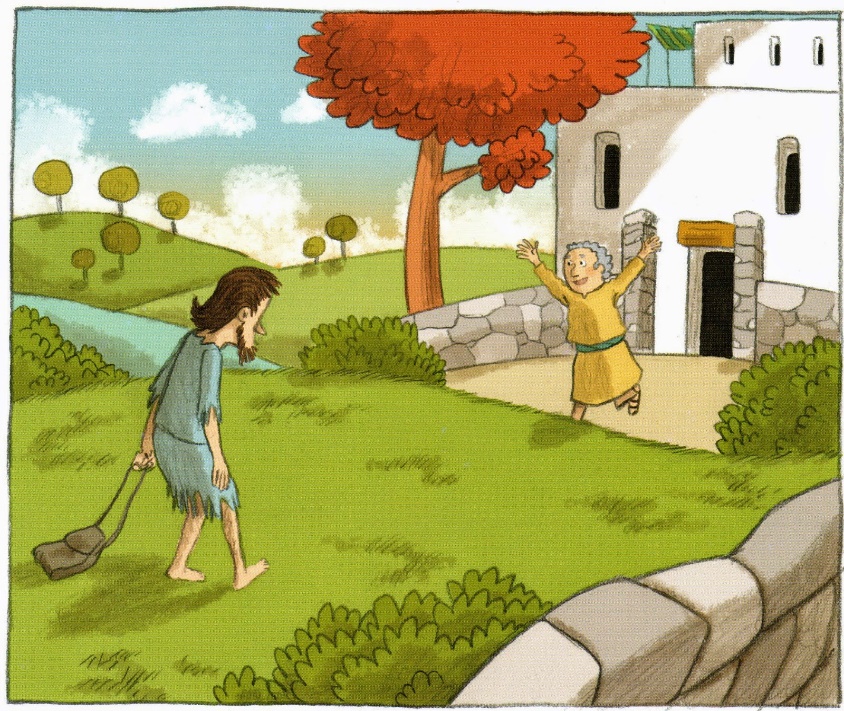 Dopo aver ascoltato questa parabola che Gesù ci ha raccontato, diciamo un grande grazie a Dio Padre per l’amore immenso che ha per ognuno di noi (lo facciamo in silenzio per alcuni istanti).Poi proviamo a rispondere, nel silenzio del nostro cuore, a queste domande, lasciando alcuni momenti di silenzio dopo ogni domanda (possiamo vivere questo momento ad occhi chiusi): Hai ringraziato Gesù per tutti i doni che ti ha dato? Hai sciupato qualcuno di questi doni?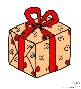 Quando ti trovi in difficoltà preghi Gesù che ti aiuti o tieni tutto per te? Sai chiedere aiuto alle persone che ti vogliono bene o pensi di potertela cavare da solo?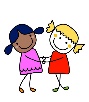 Quando ti arrabbi con qualcuno sei capace di rientrare in te stesso e di chiedere scusa? 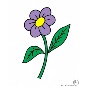 Quando sei agitato/a ti capita di chiedere a Gesù che ti dia serenità e pace nel cuore?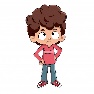 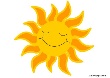 Sei stato invidioso/a degli altri perché credevi che avessero ricevuto più di te senza esserselo meritato?Pensi più spesso che Dio sia un padre che ti perdona sempre o che Lui sia un giudice che ti condanna se non obbedisci ai suoi comandi? 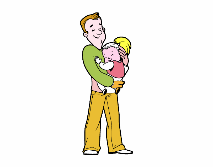 Quando ti rivolgi a Dio lo vedi più come padrone o più come padre?Ti ricordi qualche esperienza in cui hai sentito tutto l’amore e tutto il perdono del Signore per te?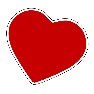 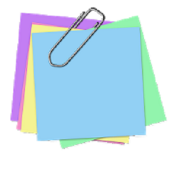 Ora, ogni componente della famiglia prende 2 piccoli fogli bianchi: sul primo, a partire dalle risposte date personalmente alle domande e da tutto quello che ci si ricorda, ognuno scrive i peccati che ha commesso e che Dio Padre gli perdonerà;sul secondo ognuno scrive il proprio “grazie” per l’amore e il perdono che il Padre sempre gli regala e scrive come si sente ogni volta che da Lui è perdonato (o come si è sentito amato dal Padre in qualche episodio particolare della propria vita).Una volta terminata la consegna, i fogli con i peccati di ciascuno vengono strappati in tanti pezzi e gettati nel cestino da un genitore, ad indicare la misericordia di Dio Padre che sbriciola il nostro peccato e getta nella spazzatura le nostre colpe. Poi il genitore che guida la preghiera invita tutti i famigliari presenti a chiedersi scusa per qualche offesa arrecata gli uni agli altri. G- O Dio nostro Padre, che ci liberi sempre dai nostri peccati, fa che impariamo a perdonarci reciprocamente, così da diventare annunciatori della tua misericordia in famiglia e in tutti gli ambienti in cui viviamo. Per Cristo nostro Signore. Amen.Segno di pace (nel modo che si ritiene più opportuno) tra tutti i componenti della famiglia, segno del perdono ricevuto dal Padre che diventa perdono donato a tutti quelli di casa propria.A questo punto ognuno legge il proprio foglio con il “grazie” al Signore, facendolo diventare preghiera di lode di tutta la famiglia. Ad ogni preghiera di ringraziamento, tutti dicono: “Ti lodiamo, Signore!”G- Dio Padre, ricco di misericordia e grande nell’amore, ha tolto il nostro peccato e ci ha ridonato la forza di seguirlo con gioia ed entusiasmo. Egli ci è corso incontro, ci ha abbracciato, ci ha baciato, ci ha rivestiti con il vestito bello del suo amore e ha fatto festa insieme con noi; ci ha fatti passare dal buio del peccato alla luce della vita nuova, proprio come il Figlio Gesù che, nella Pasqua che tra poco celebreremo, è passato dalla morte alla vita. Per questo lo ringraziamo e, guidati dallo Spirito Santo, lo preghiamo insieme (tenendoci per mano):Padre nostro …Il Signore ci ama e ci perdona sempre! Benediciamo il Signore! Rendiamo grazie a DioIl genitore che ha guidato la preghiera può concludere questo momento penitenziale tracciando un segno di croce sulla fronte dei figli e degli altri famigliari presenti.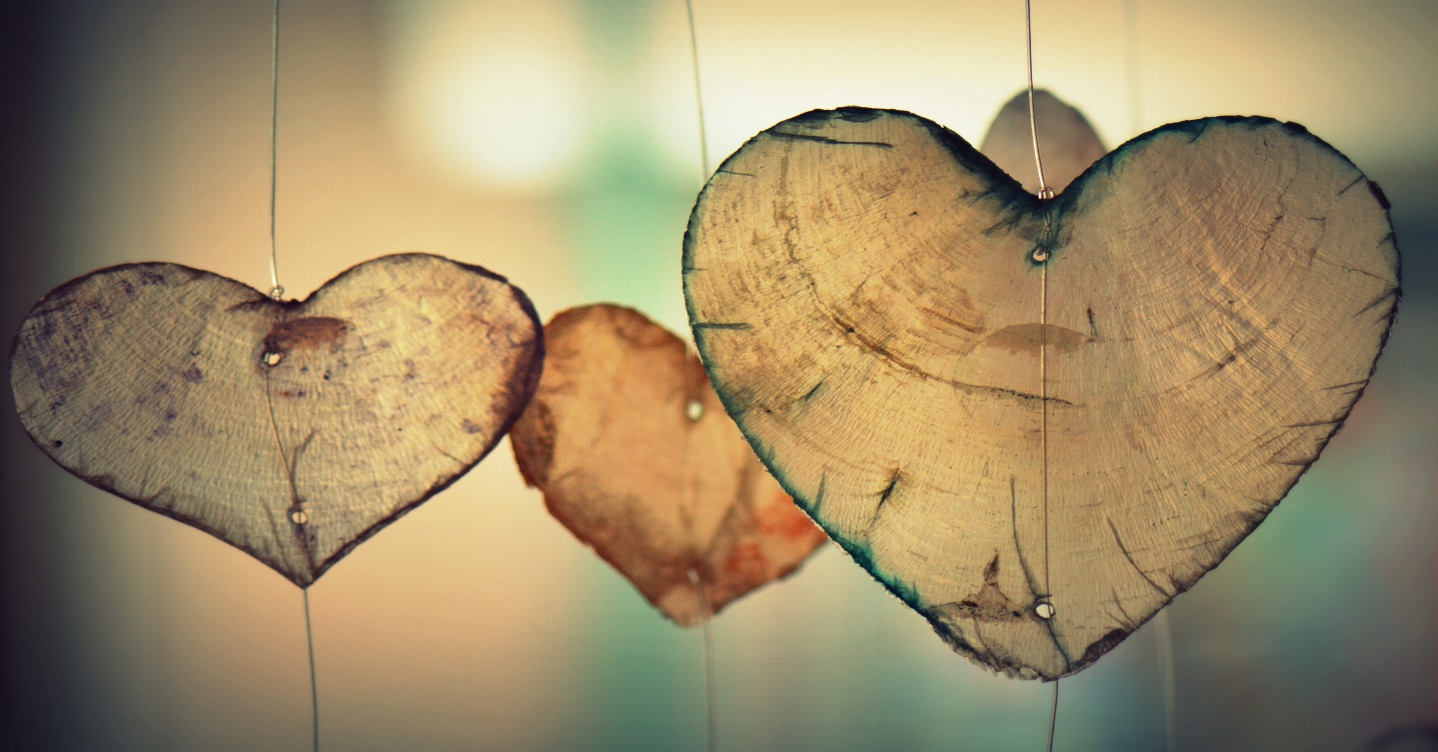 